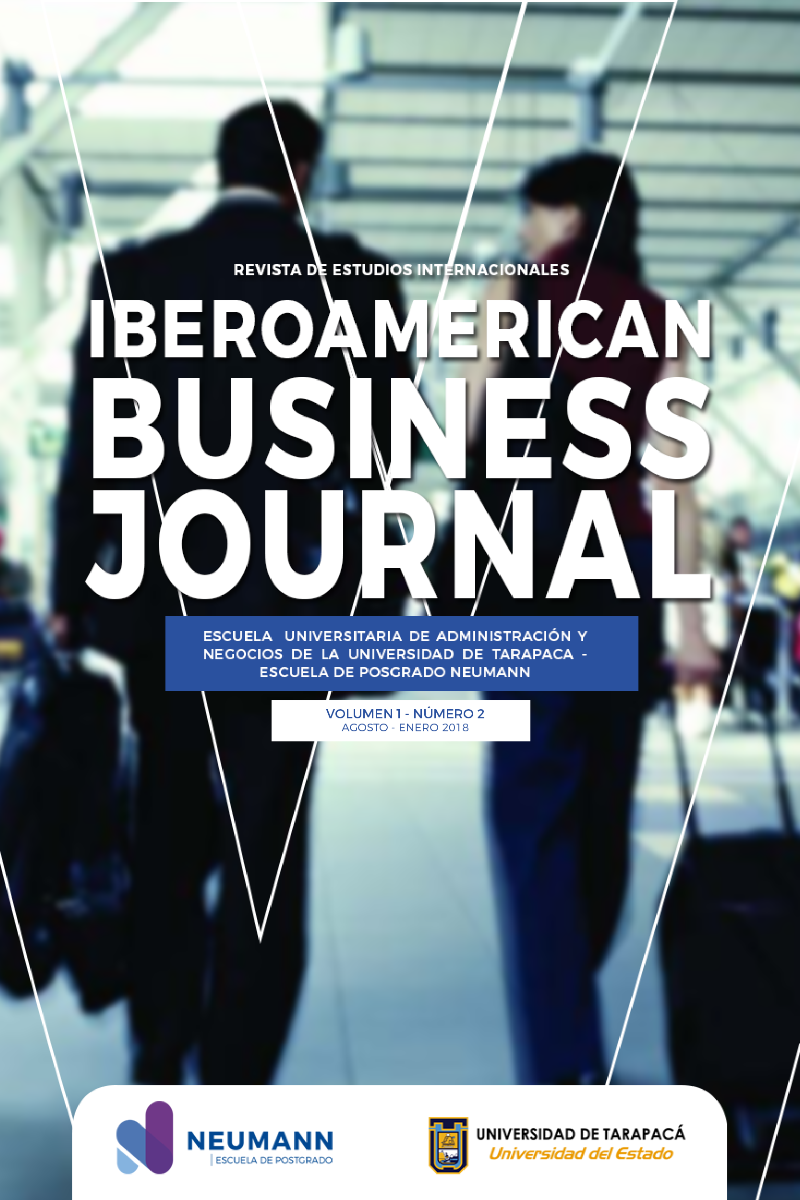 VOLUMEN 1NÚMERO 2Iberoamerican Business JournalISSN: 2521-5817DOI: 10.2241/5817Agosto - Enero 2018DIRECTOR GENERALGiomar Walter Moscoso Zegarra, Escuela de Postgrado Neumann Business School, Tacna, Perú.COMITÉ EDITORIALPelayo Delgado Tello, Universidad Nacional Jorge Basadre Grohmann, Tacna, Perú.Ben Yábar Vega, Escuela de Postgrado Neumann Business School, Tacna, Perú.COMITÉ CIENTÍFICODaniel Viera Castillo, Escuela de la Universitaria de Administración y Negocios de la Universidad de Tarapacá, Arica, Chile.Ben Yábar Vega, Escuela de Postgrado Neumann Business School, Tacna, Perú.Jorge Marcelo Bullemore Campbell, Facultad de Economía y Negocios, Universidad de Desarrollo, Chile.Víctor Wilfredo Bohórquez López, Universidad de Lima, Lima, Perú.ASISTENETE EDITORIAL Y CORRECCIÓN DE ESTILOElizabeth Gloria Tapia Salas, Escuela de Postgrado Neumann Business School, Tacna, Perú.CONTACTO TÉCNICO Donaghy  Amachi Coila, Escuela de Postgrado Neumann Business School, Tacna, Perú.EDITORIALEscuela de Postgrado Neumann Business School S.A.C.https://www.neumann.edu.pe/Av. Bolognesi 987, Tacna, Perú.Teléfono: +5152-426114 E-mail: nbr@neumann.edu.pe. El ser humano se encuentra viviendo una etapa de globalización y los países como entes globalizados requieren que sus actores piensen y actúen de acuerdo al fenómeno global. Hoy los líderes de las naciones no pueden permitirse el lujo de cerrarse a los mercados internacionales, pues el retroceso económico para los que mueven desarrollo nacional se evidenciaría de inmediato.Sin embargo también es importante expresar que si no se tiene a los actores de los sectores productivos preparados para superar los aspectos negativos de la globalización. Este fenómeno definitivamente hará mella en las economías no preparadas en prevenir impactos desfavorables. Asimismo muchos países tuvieron que afinar sus políticas nacionales para adaptarse primero a los procesos de integración económica, y luego ahora con un rol más protagónico procuran sacarle el máximo provecho a la globalización para beneficio de sus empresas y habitantes.Los centros de educación superior tienen la difícil misión de preparar y formar a los profesionales que deberán conducir los destinos de las naciones. En ese sentido ante un escenario globalizado, la formación conceptual, técnica, humana, ética y socialmente responsable es imperativo en las nuevas generaciones de profesionales, donde la cuota global es determinante.Sin embargo los procesos lectivos universitarios no es suficiente para asegurar la formación profesional con competencias y habilidades idóneas, sino que la sociedad civil requiere de órganos supervisores, especializados y conexos a las universidades, como es el caso del fortalecimiento de los entes rectores nacionales para el desarrollo de procesos de investigación científica, desarrollo tecnológico e innovación tecnológica; y que a partir de estos pilares las naciones puedan prosperar.En ese sentido la Universidad de Tarapacá (Chile) en alianza con la Escuela de Postgrado Neumann (Perú), suman esfuerzos para contribuir en el mundo del management, especialmente en las líneas de investigación concerniente a la administración internacional, la economía internacional y los negocios internacionales a través de la publicación de la Revista Científica Iberoamerican Business Journal, cuyo número inaugural se presenta a continuación.   Giomar Walter Moscoso Zegarra Director General de Iberoamerican Business JournalÍNDICE DE CONTENIDOSFrancia: los polos de competitividadVíctor Giudice Bacapp. 5 - 15Las normas internacionales de información financiera: una versión teórica del proceso en LatinoaméricaBen Yusef Yábar VegaYvan Díaz Zelada pp.16 - 27Una mirada al uso de medios sociales y su orientación a los turistas chilenos en la ciudad de TacnaLuis Enrique Espinoza Villalobospp. 28 - 42Neuropsicología: su importancia en el comportamiento del trabajadorSinuhé Carlos Guardado Lópezpp. 43 – 59El presupuesto participativo como instrumento de desarrollo regional y local en el Perú.Soledad Miriam Acostapp. 60 - 68Importancia de la calidad total en las pequeñas y medianas empresasCesar Alonso Calle Herenciapp. 69 – 75Lineamientos para la Publicación de Artículos pp.76 - 80